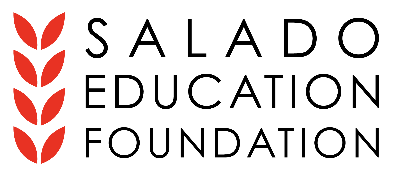 M I N U T E SMarch 21, 2024 Board MeetingCall To Order, Quorum Met- Brittany Wentz  8:06AMBrittany WentzJessica WilliamsKaci RosipalJessica DiemLacey CliftonMelinda KirkpatrickKelsey MalminSuzanne HornRobert GillRebecca VasekValerie GillRebekah ReynoldsMeagan JohnstonNicole SlaughterCortney BruceRobert OliverWhitney HuddlestonJodi BenhamKathryn JohnsonLacie FollowellReview of Minutes- Jessica Williams1st Nicole Slaughter 2nd Rebekah ReynoldsKathryn Johnson will help with notes April & May while Jessica is out for long term subbing.District Update – Dr. Novotny Salado Success in many areas: Sports, Film, Wrestling, Powerlifting, Baseball, Soccer, One-Act PlayVillage Voice has sight plan for new high school. New plan in sequence of construction. They will save 2mil in construction fees and 2mil in interest fees if they build 1st HS, 2nd Stadium, 3rd Elementary.Once new HS opens, ½ elementary will still be split into old HS.Treasurer’s Report – Jessica DiemScholarships will be given out in 1-1.5 monthsNon-profit taxes are due Bids 12 x 24 checks to be able to fund grants with!Q1 and EOY statements next meetingPossibility to provide $30k in innovative grants this year upon board approvalTaylor Willingham Mini-Grant Update – Melinda KirkpatrickMrs. Boyd with Bunny HopBingo Update – Jennifer AngelNo updateCattlemen’s Ball Update –Nicole Slaughter & Kelsey MalminIncreased top two tiers by $500 each Stocked cooler for diamond sponsorships- 4 availableSponsorship forms will go out todayDouble check forms for what is need, including logosScholarships Update—Meagan JohnsonApplications sent out on google formMarch 31st in deadline, please let seniors know!Innovative Grants Update– Brittany Wentz (for Laurel Kilpatrick)4 applications so farLooking at meeting the first week in April to select    11. New Business– Brittany WentzNo new business 12. Adjourn 8:45NEXT SEF Meeting: Thursday, April 18th, 8 a.m., Civic Center.